ВСЕРОССИЙСКАЯ ОЛИМПИАДА ШКОЛЬНИКОВПО ОСНОВАМ БЕЗОПАСНОСТИ ЖИЗНЕДЕЯТЕЛЬНОСТИРЕГИОНАЛЬНАЯ ПРЕДМЕТНО-МЕТОДИЧЕСКАЯ КОМИССИЯ__________________________________________________________________ЗАДАНИЯ ТЕОРЕТИЧЕСКОГО ТУРАмладшей возрастной группы (7-8 класс) муниципального этапа всероссийской олимпиады школьников по основам безопасности жизнедеятельности2023-2024 учебный годВСЕРОССИЙСКАЯ ОЛИМПИАДА ШКОЛЬНИКОВПО ОСНОВАМ БЕЗОПАСНОСТИ ЖИЗНЕДЕЯТЕЛЬНОСТИ(МУНИЦИПАЛЬНЫЙ ЭТАП)ТЕОРЕТИЧЕСКИЙ ТУРМладшая возрастная группа (7-8 классы)Уважаемый участник олимпиады!Вам предстоит выполнить теоретические (модуль 1) и тестовые задания (модуль 2).Время выполнения заданий теоретического тура 1 час 30 минут (90 минут).Выполнение теоретических заданий модуля 1 целесообразно организовать следующим образом:− не спеша, внимательно прочитайте задание и определите, наиболее верный и полный ответ;− отвечая на теоретический вопрос, обдумайте и сформулируйте конкретный ответ только на поставленный вопрос;− если Вы отвечаете на задание, связанное с заполнением таблицы или схемы, не старайтесь детализировать информацию, вписывайте только те сведения или данные, которые указаны в вопросе;− особое внимание обратите на задания, в выполнении которых требуется выразить Ваше мнение с учетом анализа ситуации или поставленной проблемы. Внимательно и вдумчиво определите смысл вопроса и логику ответа (последовательность и точность изложения). Отвечая на вопрос, предлагайте свой вариант решения проблемы, при этом ответ должен быть кратким, но содержать необходимую информацию;− после выполнения всех предложенных заданий еще раз удостоверьтесь в правильности выбранных Вами ответов и решений.Выполнение заданий модуля 2 целесообразно организовать следующим образом:− не спеша, внимательно прочитайте тестовое задание;− определите, какой из предложенных вариантов ответа (в случае их наличия) наиболее верный и полный;− напишите ответ (на задания со свободным ответом), либо букву, цифру, соответствующую выбранному Вами ответу (на задания с выбором ответа из предложенных);− продолжайте, таким образом, работу до завершения выполнения заданий;− после выполнения всех предложенных заданий еще раз удостоверьтесь в правильности ваших ответов;− если потребуется корректировка выбранного Вами варианта ответа, то неправильный вариант ответа зачеркните крестиком и рядом напишите новый.Предупреждаем Вас, что:− при оценке заданий модуля 2, где необходимо определить один правильный ответ, 0 баллов выставляется за неверный ответ и в случае, если участником отмечены несколько ответов (в том числе правильный), или все ответы;− при оценке заданий модуля 2, где необходимо определить все правильные ответы, 0 баллов выставляется, если участником отмечены неверные ответы, большее количество ответов, чем предусмотрено в задании (в том числе правильные ответы) или все ответы.Задание теоретического тура считается выполненным, если Вы вовремя сдаете его членам жюри.Максимальная оценка – 100 балловЗадание 1. Туристская маркировка – это система специальных условных обозначений, которые наносятся на местные предметы для разметки туристских маршрутов. Существуют рекомендательные, запрещающие и ограничивающие знаки туристской маркировки. Напишите, что означают представленные ниже знаки туристской маркировки.
Максимальный балл – 4 Задание 2. Поведение животных изменяется перед землетрясением, они становятся беспокойными, стремятся покинуть место своего нахождения. Такое их поведение может быть использовано как предвестник землетрясения. Соотнесите время до начала землетрясения и виды животных.Максимальный балл – 10 Задание 3. По рисунку определите виды костров. Напишите в таблице ответы в столбцах «Название костра».Максимальный балл – 10 Задание 4. Вставьте пропущенные слова, чтобы получилась памятка для пешеходов по правилам дорожного движения.Пешеходы должны двигаться по тротуарам, пешеходным дорожкам, велопешеходным дорожкам, а при их отсутствии - по ________. Пешеходы, перевозящие или переносящие громоздкие предметы, а также лица, передвигающиеся в инвалидных колясках, могут двигаться _________________, если их движение по тротуарам или обочинам создает помехи для других пешеходов. При движении по краю проезжей части пешеходы должны идти ________________ транспортных средств. Лица, передвигающиеся в инвалидных колясках, ведущие мотоцикл, мопед, велосипед, средство индивидуальной мобильности, в этих случаях должны следовать _______________________ транспортных средств.Движение организованных пеших колонн по проезжей части разрешается только ___________ транспортных средств по правой стороне не более чем по ______ человека в ряд. Максимальный балл – 6 Задание 5. Мальчики играли в футбол на площадке возле дома. Вратарь попытался поймать мяч, упал и повредил руку в области локтевого сустава. Внешних повреждений нет, но сустав принял неправильную форму, движения в нем отсутствуют, есть припухлость и боль даже в состоянии покоя. Какую травму вероятнее всего получил мальчик? Какую помощь ему необходимо оказать? Выберите правильные ответы и запишите в таблицу:1) Разогнуть руку в локте и наложить шину;2) Зафиксировать руку в том положении, в котором она находится;3) Нанести согревающую мазь на место травмы;4) Срочно доставить пострадавшего в травмпункт;5) Приложить к травмированному месту холод;6) Дать обезболивающее лекарство, если ситуация не улучшится в течение 2-3 дней, обратится к врачу.Максимальный балл – 10 Задание 6. Подросток с удовольствием проводит время в сети Интернет, общаясь в другими людьми. Отметьте его действия знаком «+» в столбце с безопасным или небезопасным поведением в информационной системе.Максимальный балл – 10 Задание 7. По описанию определите о каком АХОВ идет речь, в таблице напишите его название в столбце «Название АХОВ».Максимальный балл – 10МОДУЛЬ 2.Заполните таблицу, указав только один из предложенных вариантов.В качестве средства для тушения горючих жидкостей, жира, а также для прекращения доступа воздуха к очагу горения может использоваться:а) снег;б) песок, земля;в) стиральный порошок;г) брезент, верхняя одежда.Обстановка на определённой территории, сложившаяся в результате аварии, опасного природного явления, катастрофы, стихийного или иных бедствий, которые могут повлечь или повлекли за собой человеческие жертвы, ущерб здоровью людей или окружающей среде, значительные материальные потери и нарушение условий жизнедеятельности людей –  это…а) чрезвычайная ситуация (ЧС);б) техногенная катастрофа;в) неблагоприятная ситуация;г) зона чрезвычайной ситуации.Этот сигнал светофора разрешает движение и информирует, что время его действия истекает и вскоре будет включен запрещающий сигнал:а) зеленый сигнал;б) зеленый мигающий сигнал;в) желтый сигнал;г) желтый мигающий сигнал.Транспортное средство, имеющее одно или несколько колес (роликов), предназначенное для индивидуального передвижения человека посредством использования двигателя (двигателей) – это:а) механическое транспортное средство;б) электрическое транспортное средство;в) средство индивидуальной мобильности;г) электросамокат.Если объект тушения пожара находится под электрическим напряжением, то пожару присваивается класс:а) А;б) В;в) С;г) D;д) Е.Для измерения и характеристики силы и скорости сотрясений земной коры при начале сейсмической активности используют шкалу, которую предложил:а) Бофорт;б) Цельсий;в) Рихтер;г) Фаренгейт.Какое вещество относится к АХОВ раздражающего действия:а) соляная кислота;б) фосген;в) аммиак;г) хлор;д) сероводород.Если в образовательном учреждении раздаются три коротких звонка, то нужно:а) быстро эвакуироваться через раздевалку;б) ждать посыльного или дежурного администратора;в) слушать сообщение через радиоузел.Оцените в баллах по шкале Бофорта силу ветра, если на суше ветер поднимает пыль и бумажки, приводит в движение тонкие ветви деревьев:а) 1 балл/тихий;б) 4 балла/умеренный;в) 6 баллов/сильный;г) 8 баллов/очень крепкий.Территория общего пользования, на которой при определенных условиях одновременно может находится более пятидесяти человек – это:а) общественное место;б) место массового пребывания людей;в) пассивная толпа;г) активная толпа.1 марта отмечается профессиональный праздник:а) Всемирный день гражданской обороны;б) День пожарной охраны России;в) День сотрудника органов внутренних дел РФ;г) День Героев Отечества.Правильное действие при нахождении в толпе:а) не идти против движения толпы;б) стараться держаться в центре толпы;в) прижаться к стене или забору;г) искать знакомых, чтобы выбираться вместе.Соотношение белков, жиров, углеводов по требованиям здорового питания должно быть:а) 1:3:4;б) 1:1:4;в) 1:2:4;г) 1:4:1.Найдите в описании информационного пространства утверждение, несоответствующее действительности:а) за безобидными аватарами могут скрываться опасные люди;б) мошенники могут завладеть аккаунтом вашего друга и писать от его имени;в) в сети интернет вся информация проверена и правдива;г) облачные сервисы хранения данных не дают полной гарантии их сохранности и защищенности.В суточном рационе взрослого человека доля белков животного происхождения от общего их количества должна составлять:а) 30%;б) 50%;в) 70%;г) 90%.Если наблюдаются или ожидаются в прогностический период некоторые опасности для отдельных видов деятельности на открытом воздухе, для населения опасности не наблюдаются и не ожидаются, то используемый цвет для обозначения уровня опасности («Метеопредупреждения»):а) белый;б) зеленый;в) желтый;г) красный.Экологический знак «Петля Мебиуса» означает:а) материал может быть переработан или произведён из вторичного сырья;б) материал пригоден для контакта с пищевыми продуктами;в) материал не может быть переработан повторно;г) материал нуждается в особых условиях сбора и утилизации. Комар Anopheles является переносчиком возбудителя заболевания:а) чумы;б) холеры;в) энцефалита;г) малярии.Витамины A, D, E, K являютсяа) водорастворимыми;б) жирорастворимыми;в) нерастворимыми.Если в полдень встать спиной к солнцу, то с какой стороны находится запад?а) спереди;б) справа;в) слева;г) сзади.Заполните таблицу, указав все верные ответы из предложенных вариантов(не более 2-х ответов).Велосипедистам и лицам, использующим для передвижения средства индивидуальной мобильности (СИМ) запрещается:а) управлять велосипедом и СИМ (при наличии руля), держась за руль одной рукой;б) перевозить пассажиров, если это не предусмотрено оборудованием или конструкцией велосипеда или СИМ;в) двигаться по дороге без застегнутого мотошлема;г) пересекать дорогу по пешеходным переходам.Компонентами здорового образа жизни являются:а) рациональный режим дня;б) качественное и обильное питание;в) ежедневные длительные прогулки;г) оптимальное количество двигательной активности.К ЧС социально-биологического характера относят:а) взрыв на производстве;б) эпидемия;в) терроризм;г) эпизоотия.Отравление бытовым газом в квартире может произойти в результате:а) полного сгорания газа;б) неполного сгорания газа;в) утечки газа;г) аварийного отключения электроэнергии.Выберите утверждения, относящиеся к этому знаку :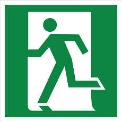 а) размещается без направляющей стрелки для указания направления движения к эвакуационному выходу;б) размещается над дверями эвакуационных выходов, открывающихся с правой стороны;в) размещается над дверями эвакуационных выходов, открывающихся с левой стороны;г) размещается вместе с направляющей стрелкой для указания направления движения к эвакуационному выходу.Выберите из предложенных названий узлы-петли:а) грейпвайн;б) прямой;в) беседочный;г) проводник.Антропогенными причинами возникновения селей и обвалов являются:а) естественная крутизна склонов более 10 градусов;б) нерегулируемый сброс воды из ирригационных водоемов на склонах;в) движение подземных и поверхностных вод;г) массовое строительство на склонах;д) наличие в почве на склонах песка, гальки, гравия.Правильные действия заложников при освобождении группой захвата самолета, в котором находятся террористы:а) попытаться самостоятельно выбраться из самолета;б) попытаться вырвать оружие у ближайшего террориста;в) лечь на пол или спрятать голову за спинку впереди стоящего кресла;г) не мешать действиям штурмовой группы.Какие действия следует провести при оказании первой помощи пострадавшему при переохлаждении:а) переместить пострадавшего в прохладное место;б) придать пострадавшему устойчивое боковое положение;в) дать пострадавшему выпить горячий напиток;г) растереть тело снегом;д) накрыть пострадавшего одеялом или теплым пледом.Какие существуют варианты эвакуационных мероприятий в зависимости от охвата ими населения?а) общая эвакуация;б) экстренная эвакуация;в) временная эвакуация;г) частичная эвакуация.Знак туристской маркировкиЗначение знака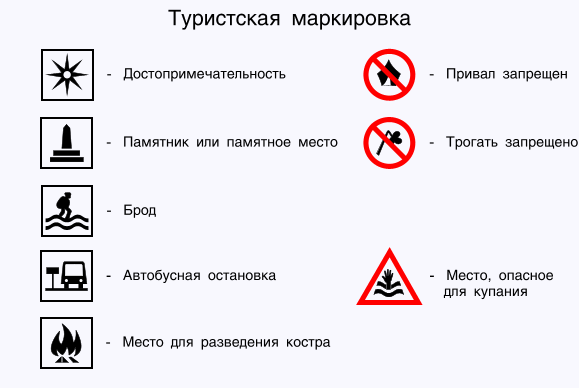 ЖивотныеРыбыМыши СобакиЛошадиПопугаи, канарейкиВремя до начала землетрясения2 часа – 2 сутокНесколько минут – несколько часов Несколько часов –10 суток Несколько часов – сутки1 – 5 сутокНазвание костраРисунок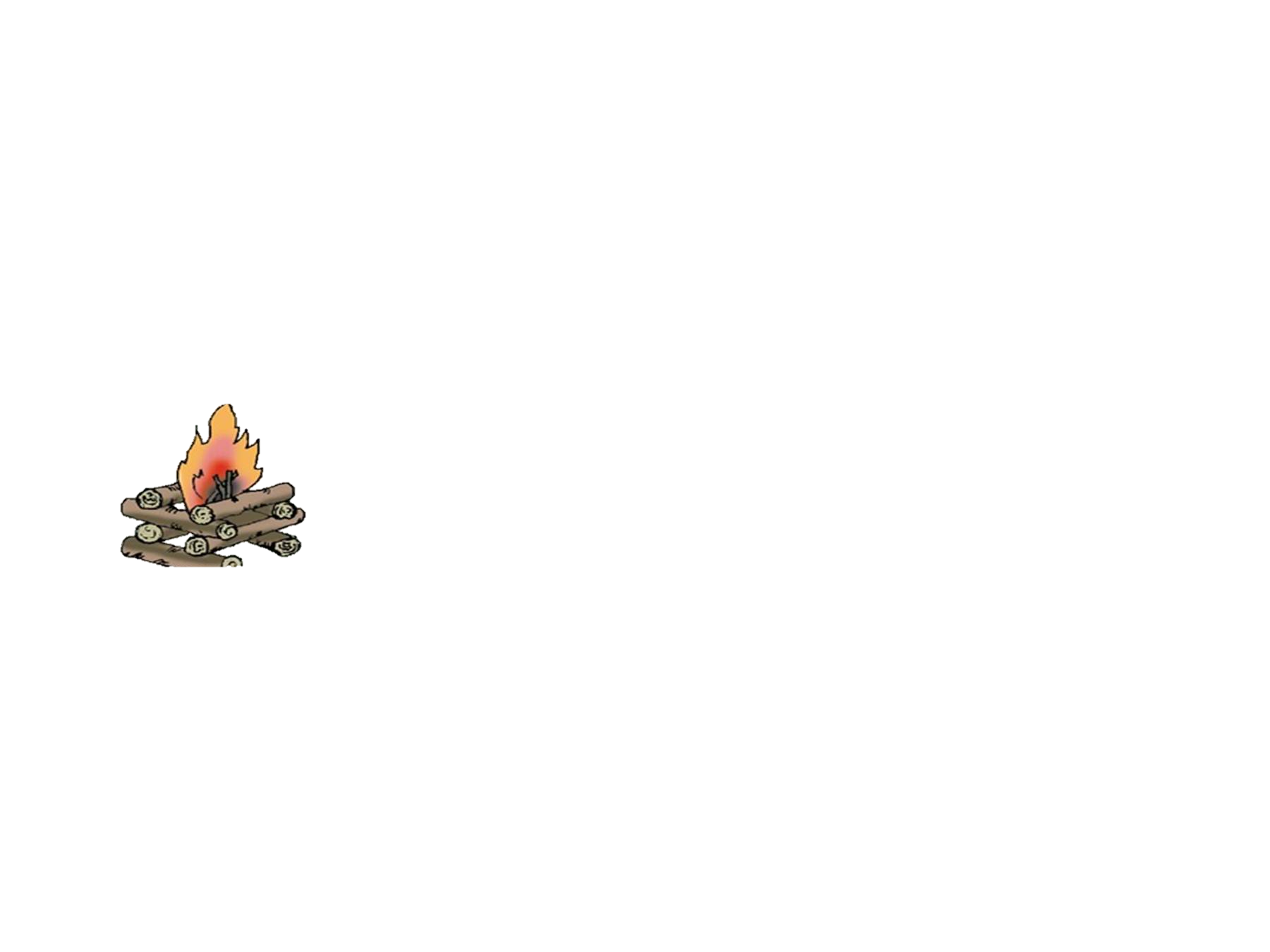 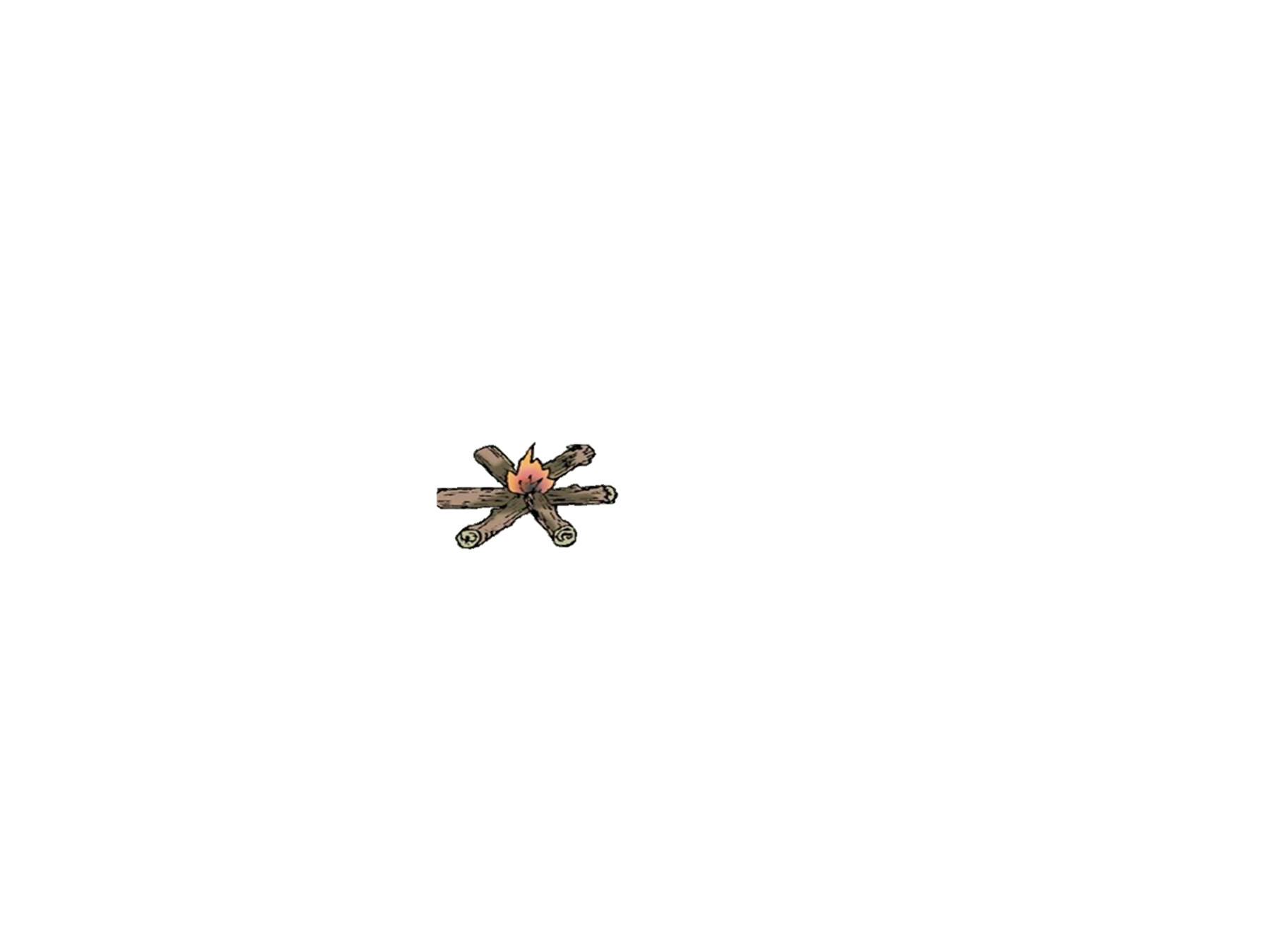 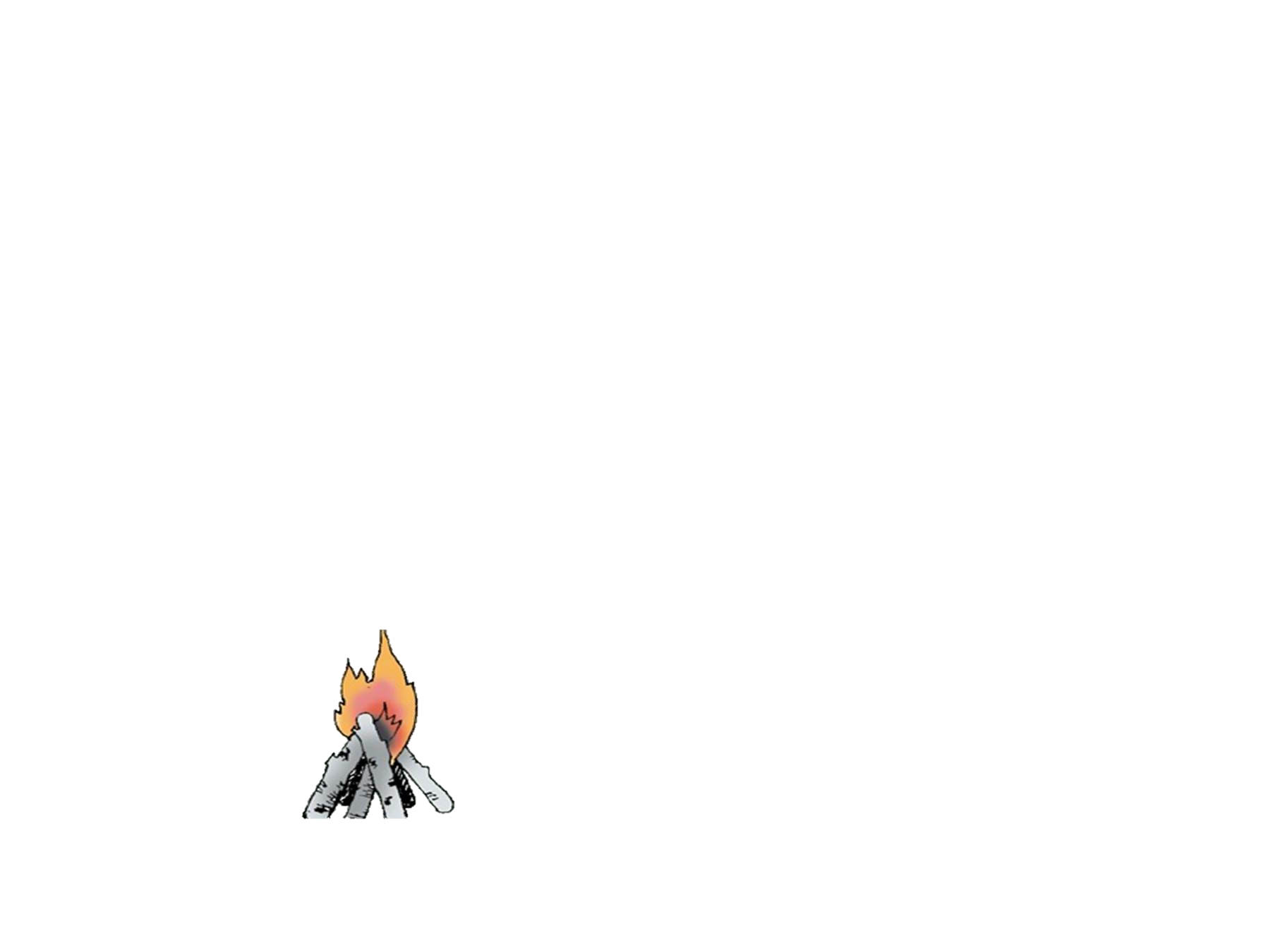 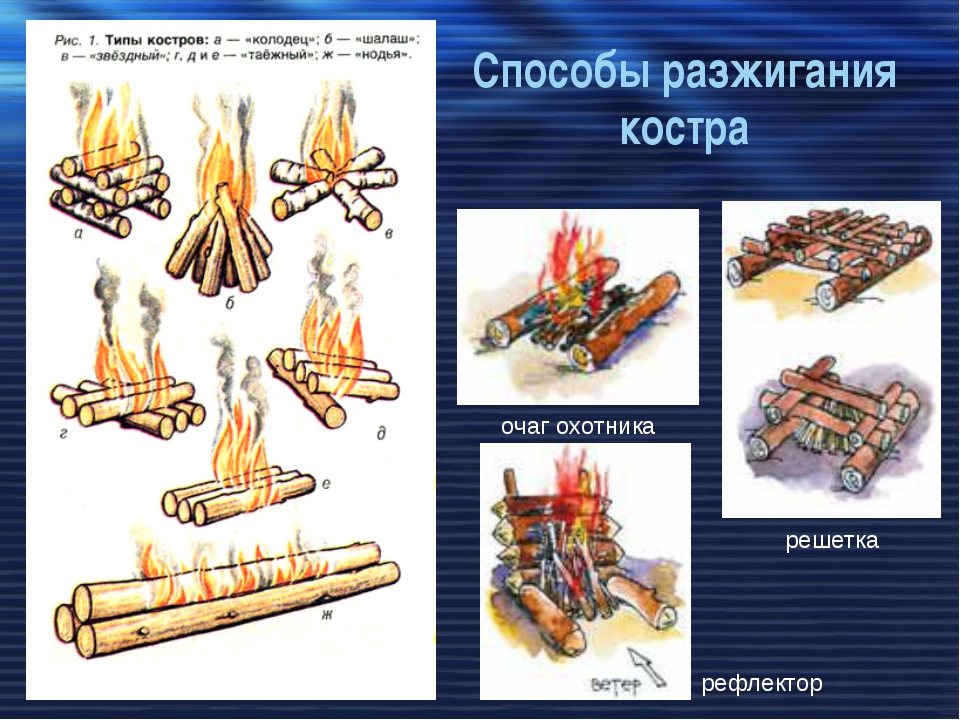 ДействияБезопасное поведениеНебезопасное поведениеСообщение модератору о присутствии шок-контентаПереход по ссылкам, полученным в соцсетях от незнакомых людей Сообщение своему виртуальному другу своего имени, фамилии и адресаБлокирование аккаунтов, настойчиво навязывающих свое общениеСоздание сложных и неповторяющихся паролейОбсуждение в соцсети своих планов о семейной поездке на отдых с указанием  дат отсутствия домаРазмещение в сети фото билетов с читаемым QR-кодомНастройка спам-фильтров в электронной почтеИспользование антивирусного программного обеспечения Передача знакомым своих логинов и/или паролейНазвание АХОВКраткая характеристика и признаки поражения1Бесцветный газ с резким запахом нашатырного спирта. Вызывает раздражение слизистых и кожи, насморк, кашель, удушье, учащенное сердцебиение, покраснение и зуд кожи, резь в глазах2Бесцветный газ со сладковатым привкусом. Вызывает сильное раздражение слизистых и кожи; затрудненное дыхание и глотание, кашель.3Газ с запахом тухлого яйца. Вызывает головную боль, раздражение слизистых, тошноту, понос, боли в груди; обморок, удушье, светобоязнь, конъюнктивиты.4Бесцветный газ с запахом прелого сена и гнилых фруктов. Вызывает слезотечение, боль в груди, затрудненное дыхание, кашель, тошноту, удушье.5Зеленовато-желтый газ с резким, раздражающим запахом хлорки. Вызывает раздражение слизистых и кожи, ожоги, резкую боль в груди, сухой кашель, рвоту, одышку, резь в глазах, нарушение координации движений.